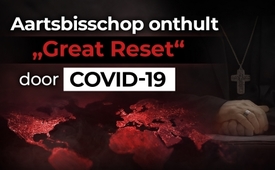 Aartsbisschop onthult “Great Reset” door Covid-19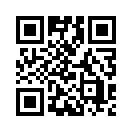 De voormalige Vaticaanse diplomaat en aartsbisschop Viganò neemt in zijn bezorgdheid voor de mensheid betreffende zijn beoordeling van de coronacrisis en de door politici en de media aangekondigde “Great Reset”, geen blad voor de mond. Met zijn zielennood richt hij zich zelfs rechtstreeks in een open brief tot de president van de Verenigde StatenAartsbisschop onthult “Great Reset” door Covid-19 

De voormalige apostolische nuntius in Amerika, diplomaat van het Vaticaan en titulair aartsbisschop Carlo Maria Viganò, doet herhaaldelijk van zich spreken. 
Op 26 augustus 2018 onthulde hij dat paus Franciscus al vanaf juni 2013 op de hoogte was van de gevallen van seksueel misbruik van minderjarigen door ex-kardinaal Theodore McCarrick en niet pas vanaf juli 2018, toen de New York Times hierover verslag uitbracht. Sindsdien is hij ontheven uit zijn functies en taken en woont hij ondergedoken. Om veiligheidsredenen houdt Viganò zijn verblijfplaats geheim. 
Na verschillende kritische opmerkingen over de Coronamaatregelen, richtte hij zich begin november 2020 in een open brief tot de Amerikaanse president. Hier zijn enkele uittreksels uit de brief die in het Nederlands is vertaald. 

OPEN BRIEF
Aan de president van de Verenigde Staten van Amerika
[...]
Meneer de President,

Staat u mij toe dat ik u aanspreek op dit moment waar het lot van de hele wereld wordt bedreigd door een wereldwijd complot tegen God en de mensheid. Ik schrijf aan u als aartsbisschop, als opvolger van de apostelen, als voormalige apostolische nuntius van de Verenigde Staten van Amerika. 

[…] Elke dag voelen we de aanvallen toenemen van degenen die de eigenlijke grondslag van de samenleving willen vernietigen: het natuurlijke gezin, respect voor het menselijk leven, de liefde voor het vaderland, vrijheid van onderwijs en economie. We zien dat staatshoofden en religieuze leiders deze zelfmoord van de westerse cultuur en haar christelijke ziel begunstigen, terwijl de fundamentele rechten van burgers en gelovigen in naam van een noodsituatie op het gebied van de gezondheid niet gerespecteerd worden. Die noodsituatie openbaart zich steeds duidelijker als een instrument voor het oprichten van een onmenselijke tirannie, die geen gezicht draagt.

Een globaal plan genaamd de “Great Reset” is in uitvoering. De architect is een wereldwijde elite die de hele mensheid wil onderwerpen door dwangmaatregelen op te leggen die de individuele vrijheden en die van de hele bevolking drastisch beperken. In verschillende landen is dit plan al goedgekeurd en gefinancierd, in andere landen bevindt het zich nog in een vroeg stadium. Achter de staats- en regeringsleiders van deze wereld, die medeplichtigen en uitvoerders zijn van dit helse project, zitten gewetenloze individuen die het World Economic Forum en manifestaties als Event201 financieren en trachten te winnen voor hun agenda.

Het doel van de Great Reset is het invoeren van een gezondheidsdictatuur die gericht is op het opleggen van liberticide maatregelen, verborgen achter verleidelijke beloften om een universeel inkomen veilig te stellen en individuele schulden kwijt te schelden. De prijs voor deze concessies van het Internationaal Monetair Fonds is het afzien van privé-eigendom en het volgen van een vaccinatieprogramma tegen COVID-19 en COVID-21, gepromoot door Bill Gates in samenwerking met de belangrijkste farmaceutische bedrijven. Naast de enorme economische belangen die de motivatie zijn voor de pleitbezorgers van de Great Reset, zal de invoering van de vaccinatie gepaard gaan met de eis naar een gezondheidspaspoort en een digitale identiteitskaart, met als gevolg het traceren van contacten van de hele wereldbevolking. Degenen die deze maatregelen niet aanvaarden, zullen worden opgesloten in interneringskampen of onder huisarrest worden geplaatst en al hun bezittingen zullen in beslag worden genomen.

Meneer de President, ik neem aan dat u al weet dat de Great Reset in enkele landen tussen het einde van dit jaar en het eerste trimester van 2021 zal worden geactiveerd. Hiervoor zijn nieuwe Lockdowns gepland, die officieel worden gerechtvaardigd door een vermeende tweede en derde golf van de pandemie. U weet heel goed welke middelen werden ingezet om paniek te zaaien en draconische beperkingen van de individuele vrijheden te legitimeren, die op geraffineerde wijze een wereldwijde economische crisis uitlokken. Volgens de intenties van hun architecten zal deze crisis ertoe dienen om een terugkeer uit de Great Reset onmogelijk te maken voor de naties en om daarmee de genadeslag toe te brengen aan een wereld waarvan het bestaan en de herinnering volledig zal worden weggevaagd. Maar deze wereld, meneer de President, bestaat uit mensen, genegenheden, instellingen, geloofsovertuigingen, cultuur, tradities en idealen: mensen en waarden die zich niet gedragen als automaten, die niet gehoorzamen als machines, omdat ze begiftigd zijn met een ziel en een hart, omdat ze met elkaar verbonden zijn door een geestelijke band die zijn kracht van boven haalt, van die God die onze tegenstanders willen uitdagen, zoals Lucifer bij het aanbreken van de tijd deed met zijn “non serviam”.

[...] Tot een paar maanden geleden was het gemakkelijk om diegenen als “complotdenker” te stigmatiseren, die deze vreselijke plannen aan de kaak stelden, die plannen die we vandaag de dag tot in het kleinste detail zien uitvoeren. Niemand zou tot februari van dit jaar hebben gedacht dat in al onze steden burgers zouden worden gearresteerd, alleen maar omdat ze de straat op willen, willen ademen, hun winkels open willen houden en op zondag naar de kerk willen gaan. Maar nu gebeurt het overal op de hele wereld [...]. En terwijl de politici zichzelf barricaderen in hun paleizen en decreten afkondigen als Perzische Satrapen, lijden de zaken schipbreuk, sluiten de winkels en worden mensen verhinderd om te leven, te reizen, te werken en te bidden. De catastrofale psychologische gevolgen van deze operatie zijn al zichtbaar, te beginnen met de zelfmoorden van wanhopige ondernemers en onze kinderen, die gescheiden zijn van vrienden en klasgenoten en die gezegd wordt om lessen te volgen terwijl ze thuis alleen voor de computer zitten.

[...] En toch duikt te midden van dit sombere beeld van deze schijnbaar onstuitbare opmars van de “onzichtbare vijand”, een element van hoop op. De vijand weet niet hoe hij moet liefhebben. Hij begrijpt niet dat het niet genoeg is om een algemeen inkomen veilig te stellen of hypotheken te annuleren om de massa's te onderwerpen en hen ervan te overtuigen zich als vee te laten brandmerken. Dit volk, dat te lang het misbruik van een haatdragende en tirannieke macht heeft doorstaan, herontdekt dat het een ziel heeft; het begrijpt dat het niet bereid is zijn vrijheid in te ruilen voor de homogenisering en afschaffing van zijn identiteit; het begint de waarde te begrijpen van familie- en sociale banden, van de banden van het geloof en de cultuur die eerlijke mensen verenigen. Deze Great Reset is gedoemd te mislukken omdat degenen die het gepland hebben niet begrijpen dat er nog steeds mensen zijn die bereid zijn de straat op te gaan om hun rechten te verdedigen, om hun geliefden te beschermen, om hun kinderen en kleinkinderen een toekomst te geven. De nivellerende onmenselijkheid van het globalistische project zal jammerlijk stukbreken door het vastberaden en moedige verzet van de Kinderen van het Licht. [...]

God zegene de Verenigde Staten van Amerika!

Carlo Maria Viganò
Titulaire aartsbisschop van Ulpiana
Voormalige apostolisch nuntius in de Verenigde Staten van Amerikadoor hm.Bronnen:Viganòs offener Brief an US-Präsident Trump
https://unser-mitteleuropa.com/erzbischof-vigano-schreibt-an-trump-bergoglio-an-der-spitze-eines-boesen-globalen-plans/

Viganò enthüllt, dass Papst Pädophilie deckt
https://tudomine.wordpress.com/2019/12/30/msgr-carlo-maria-vigano-ueber-das-pontifikat-von-papst-bergoglio/Dit zou u ook kunnen interesseren:#Coronavirus-nl - coronavirus-nl - www.kla.tv/Coronavirus-nl

#Media - www.kla.tv/Media-nlKla.TV – Het andere nieuws ... vrij – onafhankelijk – ongecensureerd ...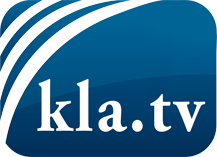 wat de media niet zouden moeten verzwijgen ...zelden gehoord van het volk, voor het volk ...nieuwsupdate elke 3 dagen vanaf 19:45 uur op www.kla.tv/nlHet is de moeite waard om het bij te houden!Gratis abonnement nieuwsbrief 2-wekelijks per E-Mail
verkrijgt u op: www.kla.tv/abo-nlKennisgeving:Tegenstemmen worden helaas steeds weer gecensureerd en onderdrukt. Zolang wij niet volgens de belangen en ideologieën van de kartelmedia journalistiek bedrijven, moeten wij er elk moment op bedacht zijn, dat er voorwendselen zullen worden gezocht om Kla.TV te blokkeren of te benadelen.Verbindt u daarom vandaag nog internetonafhankelijk met het netwerk!
Klickt u hier: www.kla.tv/vernetzung&lang=nlLicence:    Creative Commons-Licentie met naamgeving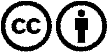 Verspreiding en herbewerking is met naamgeving gewenst! Het materiaal mag echter niet uit de context gehaald gepresenteerd worden.
Met openbaar geld (GEZ, ...) gefinancierde instituties is het gebruik hiervan zonder overleg verboden.Schendingen kunnen strafrechtelijk vervolgd worden.